1.Номинация _________________________________________________________________________2. Название фильма ___________________________________________________________________3. Год выпуска _______________________________________________________________________4. Продолжительность (мин.) ___________________________________________________________5. Страна ____________________________________________________________________________6. Жанр _____________________________________________________________________________(игровой, документальный, анимационный, телевизионный, рекламный ролик)7. Режиссер _________________________________________________________________________    (Ф.И.О. участников творческой группы указываются полностью)8. Адрес, телефон, факс, e-mail__________________________________________________________9. Сценарист _________________________________________________________________________10. Оператор _________________________________________________________________________11. В ролях __________________________________________________________________________12. Производство (производящая компания) ______________________________________________13. Права на реализацию (указать правообладателя) ________________________________________14. Краткая аннотация фильма __________________________________________________________15. Фильмография режиссера (год, название фильма) _______________________________________16. Фотографии, иллюстрирующие событийный ряд фильма (кадры из фильма, видеоклипа, ролика) – не менее 3 шт.; 17.Файл в электронном виде с фотографиями создателей фильма.18. Знак информационной продукции (0+, 6+, 12+, 16+ или 18+) ____________________________                                                                                                                               (указать цифру со знаком)19.Наличие прокатного удостоверения (да/нет) ______________________________________20. Ссылка для просмотра фильма на Яндекс Диске  или  YouTube _____________________________                                                                       (иметь открытый доступ с указанием срока хранения)Согласен (согласна, согласны) на использование моего (нашего) фильма в некоммерческих учебных и просветительских целях.Согласен (на)  на обработку,  систематизацию, хранение, использование моих следующих персональных данных: фамилия, имя, отчество; адрес проживания; место учебы, работы и занимаемая должность; номер телефона; паспорт (серия, номер, кем и когда выдан); других данных, необходимых для выполнения функций оргкомитета Международного кинофестиваля "XXII Кубанский фестиваль православных фильмов "Вечевой колокол".Оргкомитет кинофестиваля "Вечевой колокол" обязуется использовать личные данные исключительно для проведения кинофестиваля и не допускать утечку личных данных в СМИ или другие структуры вне целей и задач проведения кинофестиваля.При отсутствии данных материалов информация о фильме не будет включена в каталог фестиваля!                                                                          Дата заполнения анкеты, подпись_____________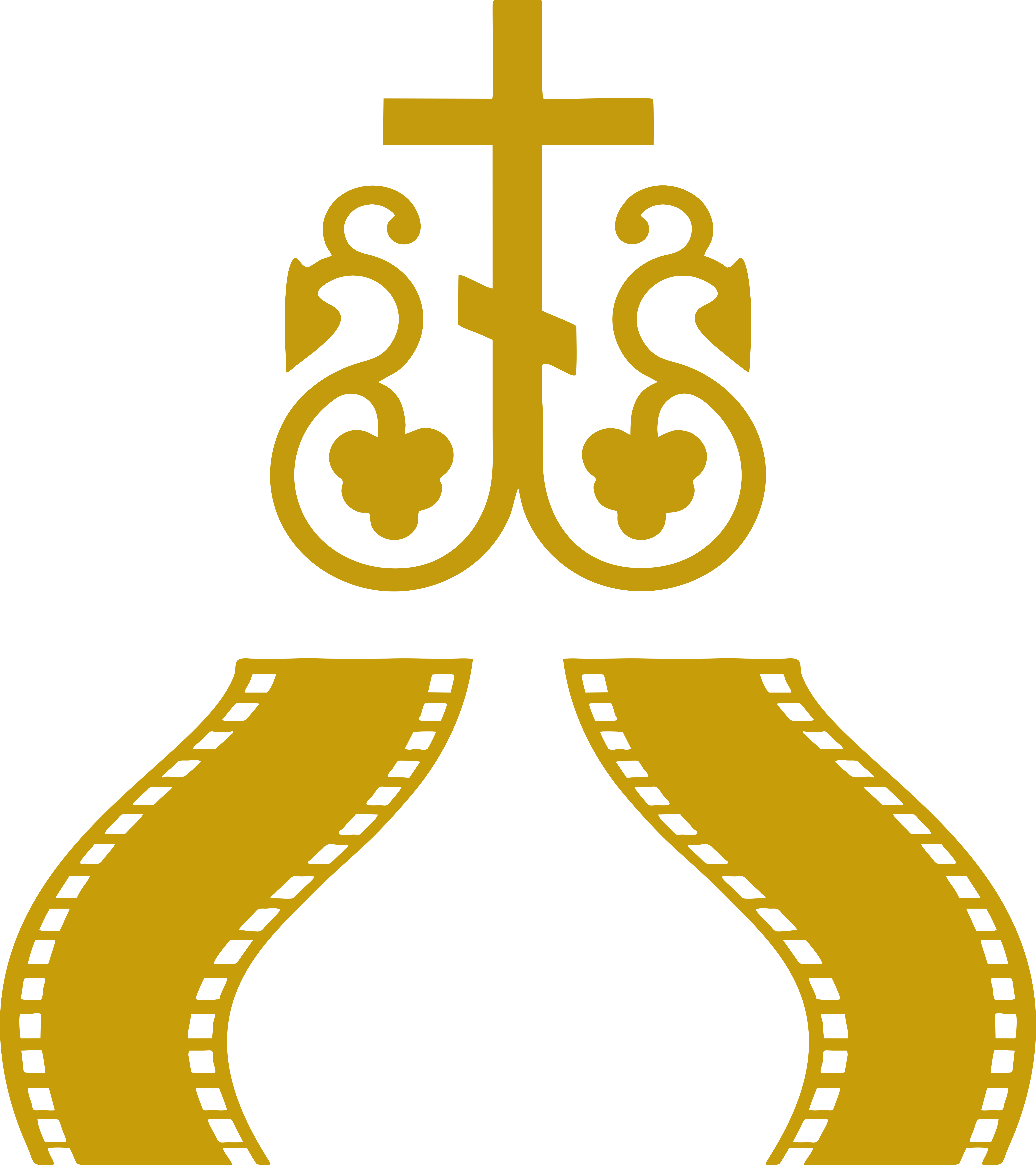 ЗАЯВКАна  участие в Международном фестивале "XXIII Кубанский фестиваль православных фильмов "Вечевой колокол"